Introductions and AnnouncementsAction Item:  Approval of Minutes from meeting on April 4, 2024 Action Item: Review and Approve the motion to conduct CAB meetings on a quarterly basis? (Lori Gibbs – See attached KDOC Advisory Board document)Action Item: Budget Authorization Adjustment – Chris MoralesProgram Updates Field Services: Tom StrubleResidential/Work Release: Sasha Teel Specialty Courts: Monica HarrisOther Program Updates: Lori GibbsOther BusinessThe next meeting is scheduled for June 13, 2024AGENDACOMMUNITY CORRECTIONS ADVISORY BOARDMay 9, 20248:00 a.m. – 9:00 a.m.Adult Intensive Supervision Program (AISP) 905 N. Main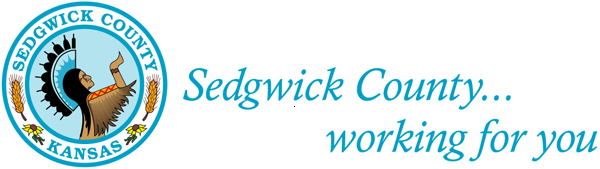 